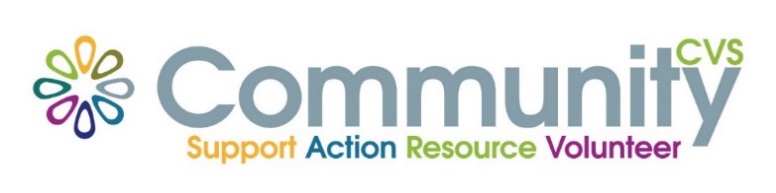 Community CVS BreakfastNetwork MeetingThursday 17th June  20219:30am – 11:30amVia Zoom(invitations will be sent out) Agenda9.30am Introductions 9:45am Presentation from Bhawna Patel  from BwD Adult Learning    10:00am Presentation from Zoe Alimeri from ICANN 10.15am Presentation from  Asia Malik from Blackburn College   10:30am Presentation from Callum Barnes  from Community CVS 10:45am  Any Other Business For more information please contact Donna Talbot 01254 583957 donna.talbot@CommunityCVS.org.uk